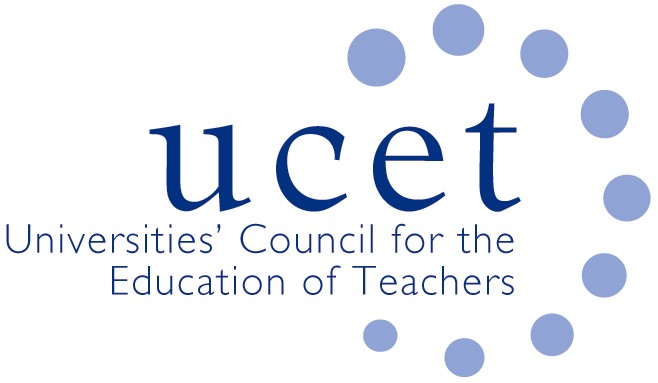 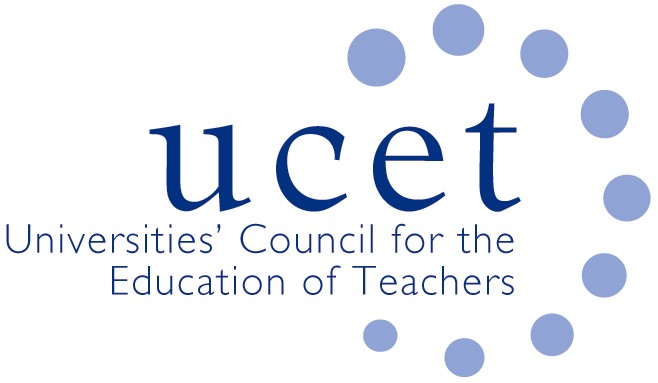 UCET NIHELG 12 noon, Tuesday 12 January 2021Via ZoomAgendaWelcome & introductionsMinutes & matters arising (enc.)Matters arising from morning UCETNI meetingCovid 19:Contingency plans & reports from HEIs (enc.)AQ requests on ITE programme detailsIndependent Review of EducationReports from partner organisations:Department for EducationDepartment for the EconomyETIGTCNIEducation AuthorityAOBDate of next meeting: 4 May 2021